שאלות מצויות באבלותPractical Aveilus Shaalasשאלות ותשובותThese shaalas are common aveilus shaalas that many of the chaveirim deal with often and can use some hadracha with. As much as possible, I have listed them in Aveilus chronological order.What touching is allowed for a relative who is a goses? Can a child hold their parent’s hand, kiss them etc.Do the uncovered liquids in a house where death occurred need to be spilled out?Are we noheg the minhag not to use the shoes of a mes?Can a Kohen go into a funeral home for the levaya of one of the kerovim that he is allowed to be metameh for if there are other bodies in the funeral home at the time?Can we assume that everyone has the status of an onein bizman hazeh between the death and the burial even if they are not constantly involved in funeral arrangements? If so, does that apply even to out of town relatives? Does technology make it as if everyone is considered in town?Can an onen sit on a regular chair and at a regular table?Can an onen bathe, shave or cut their hair?How does an onen / avel go about selling their business? When is this necessary and when is this not necessary?What halachos of aninus are suspended on Shabbos? Should an onen say kaddish on Shabbos?When does aninus end for an onen not attending the burial? Are the halachos different when the burial takes place in the same city?Short chazara of the halachos of Gadol Habayis. When does shiva begin and end for everyone involved?When exactly should keriah be torn? At the funeral home? At the cemetery? If at the funeral home, before or after the eulogies? Should they be done in front of everyone or in the back room? If at the cemetery, at what point of the service. If it’s a graveside funeral, when should keriah be performed?How exactly should keriah be performed for a parent and for a non-parent. Which garments should be ripped for a parent? What about a non parent? Where on the shirt should keriah be performed? If a suit/sports jacket is being ripped, where should the keriah be performed?  The olam seems to be meikil sometimes about reciting hespeidim on days that tachanun is not recited. Is there a limud zechus? Is there a difference between a day like chol hamoed and rosh chodesh or is the rule across the board? What about erev Shabbos and erev Yom Tov after chatzos?Some have the custom to recite “kel maleh” at the funeral and/or at the burial even on days when tachanun is not said. Is that correct? Does it matter which day we are speaking of?May a pregnant woman attend a funeral and/or burial? If so, does it matter if her husband (and the baby she is carrying) is a Kohen?Should a mourner take part in the shoveling at the burial? Should women (even non mourners) take part in the shoveling?Should tziduk hadin be said by the mourners or the Rabbi officiating at the funeral?When should hespedim be said for a graveside service?19a. Can kaddish ever be said at the graveside before the entire kever is filled in?Are there any circumstances on which a mourner should ever be putting on tefillin the day of the burial (after the burial)? Assuming not, should the mourner be making up any other parts of davening- should they be putting on their tallis, say bircas hatorah and/or birkas hashachar, shema or shemoneh esrei?Should shehechiyanu and/or hatov v’hameitiv ever be said for an inheritance?The olam seems to be meikil sometimes when it comes to bathing during shiva and shloshim. What are the halachos of bathing during this time? Is there a difference between the entire body and does using lukewarm water help? What about Erev Shabbos and Erev Yom Tov? Is swimming allowed during shloshim?May a mourner do any type of business related work during shiva? Are there any restrictions during shloshim?What are the halachos of wearing freshly laundered clothing during shiva? What about shloshim? Can a mourner for a parent purchase any new clothing during the year, after shloshim?Can a mourner send or receive any gifts? What about after shloshim for a parent?May any women wear cosmetics during shiva? What about shloshim?What are the exact halachos of haircutting (for men and women) and shaving (for men) during shloshim and then during the year for a parent? Does a mourner for a parent need to skip every other haircut throughout the whole year?May jewelry be worn during shiva and/or shloshim?Should a mourner who can’t get/doesn’t have a minyan in their house during shiva stay in the home or go to shul for a minyan?May nails ever be cut duing shiva/shloshim?What are the halchos of listening to music during shloshim and the year? Live vs. recorded. What other forms of entertainment are prohibited? Can a mourner during shloshim/the year go to a movie or ball game?31a. What are the halachos of a mourner attending simchas during Shloshim and during the year of mourning for a parent? Bar/Bat Mitzvahs. Brises. Shabbos Kiddushes. Siyum. Sheva Berachos, Wedding. Is there a difference if these are taking place on Shabbos?31b. May a mourner during Shloshim and during the year of mourning for a parent get together with friends for meals and /or coffee? If not, is it ok to have Shabbos meals with friends?Can a mourner sit on a couch where the cushion has been removed? Does it matter if the couch is more than 12 inches off the ground?Why is a mourner allowed to learn mishnayos between Mincha and maariv during shiva?Does a sefer torah need to be read from three times in the shiva house?What are the halachos of hallel in the beis avel? Is there a difference between Rosh Chodesh and Chanuka?May food be taken out of a shiva house?When should the mourning restrictions be lifted on Erev Shabbos and Yom Tov?What is the explanation that we say hamakom to mourners on Shabbos of Shiva after lecha dodi, even though it’s past shkia.Does a mourner need to change their seat in shul on Shabbos?Should Shalom Aleichim on Shabbos when there is a mourner present?If the mourner is not the one making havdallah, should Hiney Kel still be omitted?What days may a grave not be visited? Are there exceptions for end of Shiva, end of Shloshim or Yarzheit?May a mourner purchase luxury items during shloshim or the year? A new car, new furniture etc.May a mourner during shloshim go on vacation? What about during the year of mourning for a parent? Does it matter if it’s just with one’s family as opposed to friends?Can a mourner during Shloshim or the year wear a kittel at the seder and/or on the Yamim Noraim?Can a mourner during Shloshim or the year be a chazzan on the Yamim Noraim?Can a daughter say kaddish? If so, can she be the only one saying kaddish for a parent if there are no sons….or should a man be hired to say kaddish? If someone is hired to say kaddish, should they still say it only for 11 months or for 12 months?Who takes precedence for davening- yarzheit or shloshim? If shloshim, why does the minhag seem to be otherwise?Should Yizkor be recited during the first year of mourning?When should the first yarzheit take place? What if the burial was two or more days after the death? There seem to be different minhagim as to the exact date of the first Yarzheit.מקורות לעיוןקריעה על אביו ואמוארחות רבנו הקהלות יעקב (מה' חדשה) חלק ד עמ' שב קבורה ביום טוב שני בזמן הזה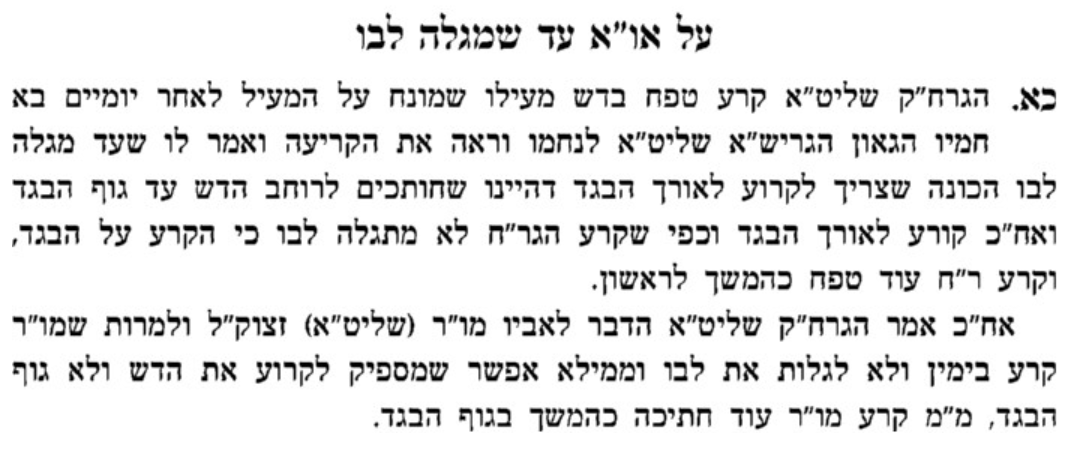 שו"ת אגרות משה אורח חיים חלק ג סימן עובדבר קבורת מת ביו"ט שני ט' ניסן תשל"א. מע"כ האלופים העומדים בראש הנהלת עדת ישראל הנכבדים והחשובים מאד כל אחד לפי מהללו יהולל.    הנה בדבר מת ביו"ט שני שהקלו רבנן שיתעסקו ישראל כדאיתא בביצה דף ו' הוא פשוט שלא בשביל איסור לא תלין הקלו דמאחר דבשביל כבוד יותר להמת התירו כ"ש דליכא איסור לא תלין כשמלינין בשביל כבוד שמים וגם יותר כבוד לאדם שלא יתחלל אף יו"ט שני על ידו, ומטעם זה אסור לקבור מת בשבת ע"י נכרים אף שהוא רק איסור שבות דרבנן כדאיתא בתוס' ב"ק דף פ"א ד"ה אומר לנכרי עיי"ש וכן הוא במג"א סימן שי"א ס"ק י"ג ובסימן תקכ"ו סק"ו, וא"כ גם ביו"ט הרי איכא בזיון זה שנתחלל יו"ט על ידו ועיין בערוך השלחן סימן תקכ"ו סעיף ד' שהקשה זה ודחק לתרץ דכיון דביו"ט איכא מלאכות שהתירה תורה אין זה בזיון גם בשארי המלאכות דאין החלול ניכר כל כך, והוא דוחק גדול. אבל בעצם הוא פשוט דכיון דנגד זה איכא בזיון דיסרח המת אמרו חכמים דיותר ניחא שיקברוהו ע"י נכרים שהתירו בעצם בכה"ג לחי כגון בהפסד גדול כדאיתא במג"א סימן ש"ז סק"ח בסופו ובמקצת חולי ובצער הגוף כשהוא שבות ע"י נכרים, וכשיש בזה גם ענין מצוה כמו לסעודת שבת יש הסוברים דמותר אפילו במלאכה דאורייתא, וקבורת המת הא הוא צורך היותר גדול ומצוה היותר גדולה שלכו"ע היו מתירין, שנמצא שבעצם ליכא איסור לכן התירו ביו"ט שאין הבזיון כל כך כמו שאיכא בשבת ויו"כ כסברת עה"ש לקבור ע"י נכרים, וביו"ט שני הקלו מצד דיסרח המת גם לקברו ע"י ישראל ואף שר' אשי אמר אע"ג דלא אשתהי נמי לא משהינן לו מ"ט יו"ט שני לגבי מת כחול שויוהו רבנן הוא מטעם דכיון דהוצרכו להתיר אף ע"י ישראל בעצמו בשביל שלא יסרח, היה נמצא שהוא בזיון להמת שעושין מעשה איסור בשבילו הוכרחו לומר דכחול שויוהו רבנן לגבי מת ששוב ליכא בזיון להמת מאחר שלא תיקנו כלל להחשיב היום ליו"ט.    עכ"פ מה שהתירו הוא בשביל הבזיון דסרחון המת דהוא בזיון היותר גדול, שבשביל זה ראו לדחות המועדות כשהיה איקלע לפי החשבון שיהיה יו"כ בע"ש או במוצ"ש משום מתיא כדאיתא בר"ה דף כ' כדפרש"י להפריד שבת ויוה"כ זמ"ז שלא יסריח מת שימות באחד מהן שיהא ראשון ולא יקבר לא היום ולא למחר, שלכן התירו ביו"ט ראשון ע"י נכרים וביו"ט שני אף ע"י ישראל.    וא"כ במדינתנו בזמן הזה שליכא כלל חשש סרחון מצד הקרח המלאכותי שיש כאן אף בימים היותר חמים הא אין שום צורך להקולות, ואם היה מצוי זה בימי חז"ל ברור שלא היו מתירין לקבור ביו"ט שני אף לא ע"י נכרים, אך שמ"מ יש לומר דכיון שעכ"פ תיקנו ההיתר נשאר זה אף שנסתלק הטעם, ולמה שכתבתי גם בזמננו יש לתקן דמאחר דלא בכל המדינות איכא זה דהרבה מדינות שאין להם קרח כזה ואיכא חשש סרחון וצריך לתקן שהיתר זה הוא הכרח לתקן גם במדינתנו שאיכא קרח וליכא חשש סרחון כדי שלא יהיה בזיון להמת שנתחלל יו"ט בשבילו במקומות ההם כטעם ר' אשי שבשביל זה עשאוהו ליו"ט שני כחול לענין מת לקוברו אף בלא אשתהי ואף למיגז ליה גלימא ואסא כדלעיל. וזה נראה בהטעם שהקלו הרבנים הגאונים שלא מיחו באלו שקוברין מת ביו"ט שני גם במדינתנו. ואף שעדיין היה לנו לחוש לשיטת ר"ת שאוסר אף כשאיכא חשש סרחון מטעם דאין להחשיב מדינותינו יותר בני תורה מבני בשכר, דאף שהר"י פליג בתוס' בביצה /דף ו'/ על ר"ת הוא משום דאה"נ דנחשבו בני תורה ועדיפי אנן מבני בשכר כדהוכיחו מהא שאין אנו מחמירין בשאר חומרות דהחמירו בגמ' לאינן בני תורה עיי"ש, מ"מ במדינה זו הרי ודאי רק מועטין נמצאים בני תורה ורובא דרובא אף בנוא יארק אינם בני תורה כלל ואין יודעין אף דברים מפורסמים שאולי גם הר"י ואף הרי"ף והרמב"ם יודו שיש לאסור מלקבור ביו"ט שני, מ"מ לא חשו הרבנים דמדינתנו למחות, אולי סמכו דענין הקבורה אף בכאן הוא רק ביד החבורה שנקראו סאסייטיס שהעומדים בראש לעשות מעשה הקבורה ממש הם בני תורה בכמה חבורות וממילא לא יכלו למחות גם באלו החבורות שהעומדים בראש אינם בני תורה.    אבל הוא רק לתרץ את הרבנים הגאונים שלא מיחו, אבל הרי חזינן שיצא מזה תקלות שעוברים על כמה איסורים בהודעת הלויה בקריאה בטעלעפאן שהקרובים והמכירים יבואו ללוות את המת והרבה מהמלוים נוסעים במאשינעס מביתם עד מקום הלויה ואחר כך לבית הקברות, וזה הא אסור כמפורש /בסי' תקכ"ו/ בסעיף ו' המלוים את המת אסורים לרכוב על בהמה אפילו ביו"ט שני ואפילו האבלים והמג"א כתב דאפילו בספינה אסור וכ"ש במאשינעס שאסור אף להבנים והאחים, והוא להרבה מחסרון ידיעה שזה מוכיח שאינם מבני תורה שהוא טעם לאסור לגמרי כמו בבני בשכר לבד האיסור לפני עור, ולהרבה הוא מצד שאינם שומרי תורה בעוה"ר שנמצא שאלו שסדרו הלויה גרמו לעבור ואיכא איסור לפני עור דאף למזידין איכא איסור לפני עור, וגם הוא בזיון היותר גדול להמת שחללו ממש יו"ט שני באיסור בשבילו.    לכן לענ"ד פשוט וברור שעל הנהלת עדת ישראל להודיע שאין מסדרין שום קבורה ביו"ט שני אף כשעי"ז יהיו שלשה ימים לפעמים שלא יוכלו לקבור. והנני ידידם עוז באהבה, משה פיינשטיין.    לבישת נעלי המתחיים וברכה למשמרת שלום – שמחות, מערכת סמ"ך אות יא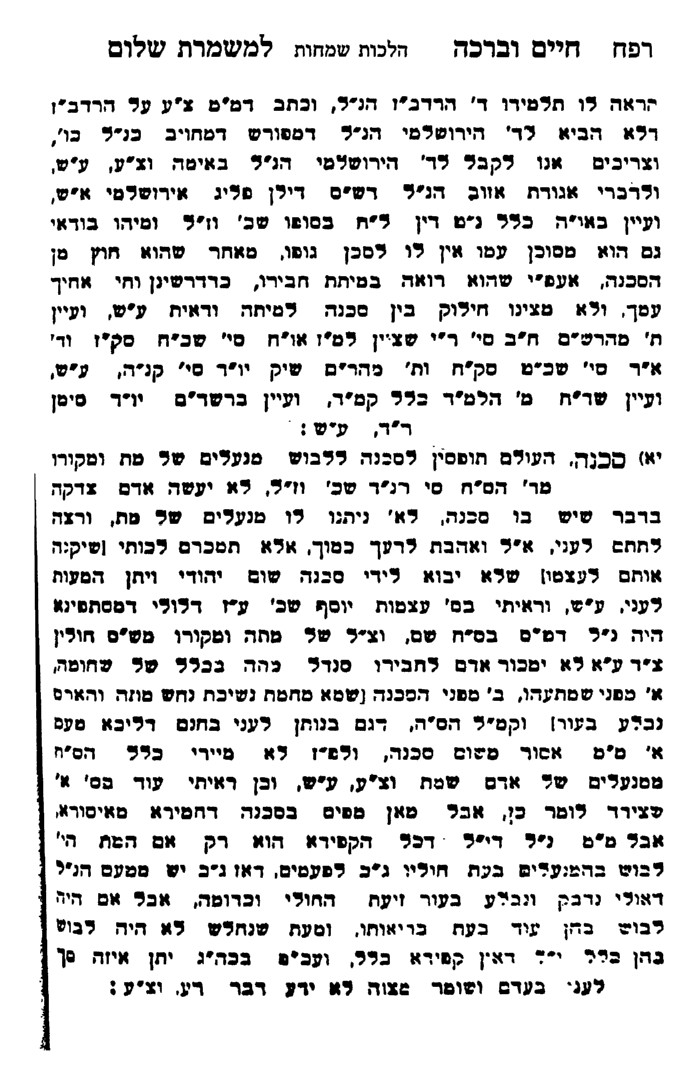 